     M a r k t g e m e i n d e a m t  G r e i f e n b u r g 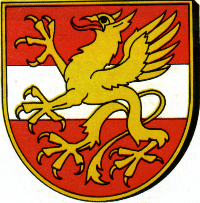 9 7 6 1  G r e i f e n b u r g ,  H a u p t s t r a ß e   N r .   2 4 0UID Nr.: ATU59363735, Gemeindekennziffer: 20609, DVR 0004855, www.greifenburg.gv.at	Tel.: 04712-216,  Fax.: 04712-216-30, E-Mail: greifenburg@ktn.gde.at			Sachbearbeiter: Hr. FV Florian EggerZahl: 000-902/1.NVA 2020V E R O R D N U N Gdes Gemeinderates der Marktgemeinde Greifenburg vom 12.11.2020, Zahl 000-902/1.NVA 2020, über die Feststellung des 1. Nachtragsvoranschlages 2020. Gemäß § 6 in Verbindung mit § 8 Kärntner Gemeindehaushaltsgesetz – K-GHG, LGBl. Nr. 80/2019, zuletzt in der geltenden Fassung LGBl. Nr. 66/2020, wird verordnet:§ 1GeltungsbereichDiese Verordnung regelt den 1. Nachtragsvoranschlag für das Finanzjahr 2020.§ 2Ergebnis- und Finanzierungsvoranschlag(1) Die Erträge und Aufwendungen werden in Summe wie folgt festgesetzt:Erträge:							€      24.000Aufwendungen:						€    263.600Entnahmen von Haushaltsrücklagen:				€      25.300Zuweisung von Haushaltsrücklagen:				€      16.900Nettoergebnis nach Haushaltsrücklagen:			€   -231.200(2) Die Einzahlungen und Auszahlungen werden in Summe wie folgt festgesetzt:Einzahlungen: 						€    216.900Auszahlungen: 						€    503.900Geldfluss aus der voranschlagswirksamen Gebarung: 	€   -287.000§ 3DeckungsfähigkeitGemäß § 14 Abs 1 K-GHG wird für folgende Abschnitte gegenseitige Deckungsfähigkeit festgelegt:Innerhalb eines jeden Unterabschnittes sind die Ausgabenposten der Postenklasse 5xxxxx (Personal) gegenseitig deckungsfähig.Innerhalb eines jeden Unterabschnittes sind die Ausgabenposten 042xxx und 4xxxxx gegenseitig deckungsfähig.Die Ausgabenposten der Unterabschnitte 2690,7420,7820 sind gegenseitig deckungsfähig.Sämtliche Ausgaben bei den Unterabschnitten 1630, 1631, 1632.Bei Mehreinahmen in den Unterabschnitten 8500, 8510 und 8520 dürfen, bis zum Ausmaß der Mehreinnahmen, Mehrausgaben getätigt werden. Innerhalb eines jeden Unterabschnittes sind die Ausgabenposten 34xxxx und 65xxxx gegenseitig deckungsfähig.Innerhalb eines jeden Unterabschnittes sind die Ausgabenposten 6000xx bis 6003xx sowie  6130xx bis 6190xx sowie 6300xx und 6310xx.Die Ausgabenposten der Unterabschnitte 2110 und 2400 sind gegenseitig deckungsfähig.

§ 4KontokorrentrahmenGemäß § 37 Abs 2 K-GHG wird der Kontokorrentrahmen wie folgt festgelegt:Höhe € 613.000§ 5Nachtragsvoranschlag, Anlagen und BeilagenDer Nachtragsvoranschlag samt allen gesetzlich obligatorischen Anlagen und Beilagen ist in der Beilage zur Verordnung, die einen integrierten Bestandteil dieser Verordnung bildet, dargestellt.§ 6InkrafttretenDiese Verordnung tritt am 13. November 2020 in Kraft.Der Bürgermeister:Josef Brandner e.h.